ORGANIZATOR ATLETSKI KLUB "ZENICA" ZENICA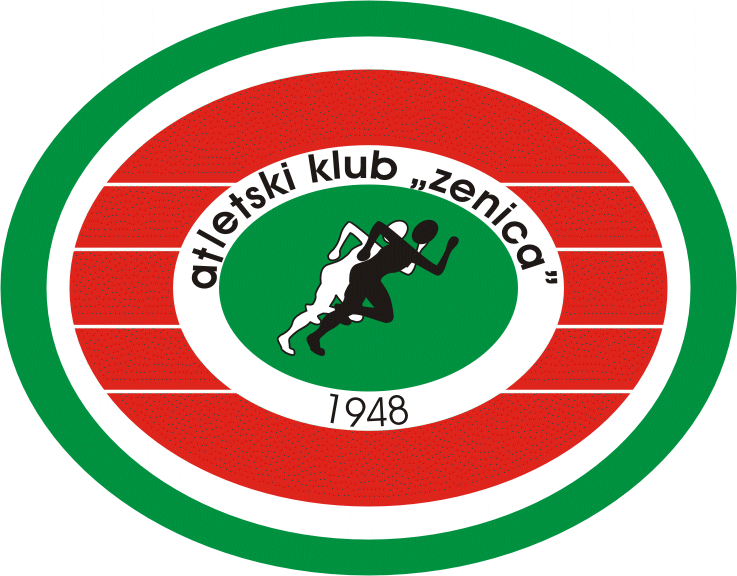       PRVENSTVO  BiH U DVORANIBILTEN br. 2 - rezultati                                                                                Zenica, 1/2.02.2020. god.             PRVENSTVO  BiH u  DVORANI     I   DAN                                                        ZENICA, 1. 2. 2020. god.	      					                                                                                                                                   60 m  PR.  Ml. JUNIORI						REKORD BiH -  8.46 Luka RadošII GrupaIII GrupaUKUPNO1. Memedović  Mihajlo	- Gla	-   8.85 							                        2. Zelenović  Igor	- Leo	-   8.89 							                                                    3. Ivičić  Luka		-Bor	-   9.66                                                                                                                                                     4. Lučić  Matija		- Vod	- 10.03                                                                                                                                                        5. Gagro  Gabrijel	- Bro	- 10.64                                                                                                                                                     6. Dobraš  Andrej	- Bor	- 10.70                                                                                                                                                       7. Smailović  Salih	- Ze	- 10.72                                                                                                                                                          8. Zoronjić  Eldin	- Ili	- 10.87    			                                                                                                        9.  Velić  Amel		- Vog	- 11.31                                                                                                                                                10.Efendić  Adnan	- Vog	- 11.62                                                                                                                                                    11. Salković  Hamza	- Bor	- 12.69                                                                                                                                                       12.Jagodin  Lukas	- Vod	- DNF        60 m PR. JUNIORI						  REKORD BiH - 8.27 Adnan MalkićI                            60 m  PR.  ML. JUNIORKE					REKORD BiH - 8.83 – Anja Erceg                                    I GrupaII Grupa				UKUPNO1. Garić  Maša 		- N.G.	-   9.49                                                                                                                                            2. Ćurković  Anna	- Bro	- 10.66                                                                                                                          3. Alagić  Emina	- NG	- 11.68                                                                                                                   4. Kapić Ilhana		- Ili	- 12.06                                                                                                                                5. Kovač  Diana		- Leo	- 12.3860 m  PR.  JUNIORKE   					REKORD BiH – Gorana Cvijetić – 8.7860 m  PR.  SENIORKE   					REKORD BiH – Emina  Pilav – 8.5660 m    ML. JUNIORKE  I GRUPA				REKORD BiH – 7.92  Ivana  Macanović	60 m    ML. JUNIORKE  II GRUPA			60 m    ML. JUNIORKE  III GRUPA			60 m    ML. JUNIORKE  IV GRUPA			60 m    ML. JUNIORKE  V GRUPA			60 m    ML. JUNIORKE  VI GRUPA							UKUPNO1. Rašić  Almina	- Tes	 - 8.16                                                                                                                  2. Ćurković Anna	- Bro	- 8.34                                                                                                                            3. Garić Maša		- NG	- 8.39                                                                                                                           4. Bilandžija Patricija	- Vod	- 8.61                                                                                                                          5. Čomor  Adna 	- Sa	- 8.61                                                                                                                                                                 6. Islamović Ema	- NG 	- 8.62                                                                                                                             7. Mijatović Dajana	- Cro	- 8.64                                                                                                                                8. Dobranić Andrea	- Leo	- 8.70                                                                                                                                              8. Ćatić Hana	   	-NG	- 8.70                                                                                                                                  8. Kapković  Irna	- Ze	- 8.70                                                                                                                            11. Begzadić  Nedžma 	- NG	- 8.73                                                                                                                                   12. Zulčić  Aida		- Vog	- 8.70                                                                                                                                         13. Pavlović Petra	- Bro 	-  8.83                                                                                                                    14. Brizić Antonija	- Vod	- 8.98                                                                                                                                                             15. Rosandić Sandra 	- Leo	- 9.03                                                                                                                            16. Biljanović Anja	- Tes	- 9.05                                                                                                                         17. Karavdić  Asja	- NG	- 9.2260 m    JUNIORKE  I GRUPA				REKORD BiH – 7.87 Svjetlana  Graorac60 m    JUNIORKE  II GRUPA								UKUPNO                                                                                                                                          1. Avram Mara		- BL	- 8.43                                                                                                                             2. Ćurković Lucija 	- Bro	- 8.72 								                   3. Bećirbašić Nejra	- NG	- 8.79                                                                                                                              4. Sarajlić Ajla		- Ze	- 9.25                                                                                                                                                                    5. Čučković Amina	- Vog	- 9.36                                                                                                                                6. Jakubović Zikreta	-Ili	- 9.8760 m    SENIORKE  					REKORD BiH - 7.87 Svjetlana  Graorac	60 m   ML. JUNIORI I GRUPA				REKORD BiH – 7.11 Haris  Mušović	60 m   ML. JUNIORI  II GRUPA				60m   ML. JUNIORI   III  GRUPA60m   ML. JUNIORI   IV  GRUPA60 m    Ml. JUNIORI  V GRUPA					60 m    Ml. JUNIORI  VI GRUPA					60 m    Ml. JUNIORI  VII GRUPA									UKUPNO1.  Memedović Mihajlo		- Gla	- 7.43                                                                                                                2.  Zelenović Igor		- Leo	- 7.45                                                                                                                  3.  Hamidović Daut		- NG	- 7.46                                                                                                                        4.  Muratović Ahmed		- NG	- 7.48                                                                                                                5.  Avdić  Danis			-Cro	- 7.65                                                                                                                                6.  Smailagić Tarik		- NG	- 7.68                                                                                                                                                                                                 7.  Ćirak Muhamed		- Slt	- 7.80                                                                                                                8.  Smailović Salih		- Ze	- 7.82                                                                                                                                                             9.  Mahalija  Tarik		- NG	- 7.85                                                                                                                       10. Zoronjić Eldin		- Ili	- 7.89                                                                                                                                                                       11. Baković Bakir		- Slt	- 7.92                                                                                                                         12. Lučić  Matija		- Vod	- 8.02                                                                                                                                                                                        13. Ćumurović Amar		- NG	- 8.03                                                                                                                   14. Martinović Blago 		- Bro	- 8.05                                                                                                                              15. Jones Kenan		- Sa	- 8.08                                                                                                                  16. Osmanagić Elvir		- NG	- 8.15                                                                                                              17. Lokvančić Ilhan		- NG	- 8.23                                                                                                                    18. Halilović Faris		- NG	- 8.29                                                                                                            19. Dražetić  Anđelko		- Vod	 - 8.36                                                                                                                   20. Efendić Adnan		- Vog	- 8.40                                                                                                               21. Sušac Petar			- Bro	- 8.57                                                                                                                                            21. Fejzić Danis			- Sa	- 8.61                                                                                                                22. Jagodin Lukas		- Vod	- 8.70	                                                                                                                         60 m    JUNIORI  I GRUPA					REKORD BiH –	7.05 – Nedim Čović60 m    JUNIORI  II GRUPA				60 m    JUNIORI  III GRUPA									UKUPNO1. Vikalo  Edhem		- Slt	- 7.30                                                                                                                           2. Džanić Omar			- Cro	- 7.41                                                                                                           3. Haseljić  Ajdin		- Ze	- 7.46                                                                                                               4. Čejić  Dejan			- Bor	 - 7.47                                                                                                            5. Čizmo  Adi			- Sa	- 7.51                                                                                                                          6. Hadžić  Mirza		- Gor	- 7.61                                                                                                               7. Odobašić Alen		- Sa	- 7.63                                                                                                          8. Šabić  Anes			- Ze	- 7.82                                                                                                            9. Durmić  Emrah		- Ze	- 8.04                                                                                                           60 m    SENIORI  I GRUPA					REKORD BiH – Ilija  Cvijetić – 6.87  Glasinac				60 m    SENIORI  II GRUPA										UKUPNO1. Vejzović Hajrudin		- Slt	- 7.07                                                                                                                        2. Huseinbašić  Sait		- Bor	- 7.14                                                                                                             3. Savić  Egon		     	- Slt	- 7.27                                                                                                              4. Bikić  Haris			- NG	- 7.30                                                                                                                 5. Vasković Nikola		- Vla	- 7.35                                                                                                    6. Sabljić  Ahmet		- Zri	- 7.45                                                                                                           7. Fazlić  Adnan			- BL	- 7.58                                                                                                       8. Karaman Amar		- NG 	- 7.62PRVENSTVO  BiH U DVORANI  -  II  DAN                                        ZENICA, 2.2.2020god.                                            SKOK U DALJ – ML. JUNIORI			                   REKORD BiH – 6.48m -  Nikola  BrkićSKOK U DALJ – Ml. JUNIORKE			REKORD BiH – 5.57m -  Anđela KovačevićSKOK U DALJ –  JUNIORI				 REKORD BiH – 6.80m -Dino MehmedagićSKOK U DALJ – JUNIORKE				REKORD BiH – 5.57m -  Anđela KovačevićSKOK U DALJ – SENIORI				REKORD BiH – 7.51 m- Milan  BabićSKOK U DALJ – SENIORKE				REKORD BiH – Tanja  Marković – 5.74 RogaticaTROSKOK – ML. JUNIORI				REKORD BiH- 13.13 m -  Tomislav  SušecTROSKOK –  Ml. JUNIORKE			REKORD BiH – 12.06 m -  Anđela  KovačevićTROSKOK –  JUNIORKE				REKORD BiH – 12.11m- Anđela  KovačevićTROSKOK – SENIORI				REKORD BiH- 15.55 m – Sedin  HecoTROSKOK –  SENIORKE				REKORD BiH – Anđela  Kovačević – 12.11 m BrotnjoStazaPREZIME  i  IMEGODKLUBREZULTATPLASMAN1Lučić   Matija05Vod10.3012Zoronjić  Eldin04Ili10.8723Velić  Amel03 Vog11.3134Jagodin   Lukas05VodDNFStazaPREZIME  i  IMEGODKLUBREZULTATPLASMAN1Smailović  Salih03Ze10.7222Salković  Hamza03Gor12.6943Gagro Gabrijel03Bro10.6414Efendić Adnan04Vog11.623StazaPREZIME  i  IMEGODKLUBREZULTATPLASMAN1Zelenović  Igor04Leo8.8922Ivičić  Luka03Bor9.6633Memedović  Mihajlo03Gla8.8514Dobraš  Andrej03Bor10.704StazaPREZIME  i  IMEGODKLUBREZULTATPLASMAN1Dolina  Nikola01Leo9.8922Manojlović  Aleksandro01Zvo8.9913Karaman Amar - senior00NG9.18V.K.4Durmić Emrah01Ze10.963  StazaPREZIME  i  IMEGODKLUBREZULTATPLASMAN1Islamović  Ema07NGDNS2Ćurković  Anna06Bro10.6613Alagić Emina08NG11.682  StazaPREZIME  i  IMEGODKLUBREZULTATPLASMAN1Kapić  Ilhana03Ili12.0622Garić  Maša05NG9.4914Kovač  Diana03Leo12.383  StazaPREZIME  i  IMEGODKLUBREZULTATPLASMAN1Čajdrić  Nejra05Ze12.2422Čučuković Amina02Vog12.0413Sarajlić  Ajla01Ze12.823  StazaPREZIME  i  IMEGODKLUBREZULTATPLASMAN1Lučić  Sara00Gla10.7142Stanivuković Nikolija97Bor9.8323Petrušić  Mladena92Gla9.2414Jagodić  Slađana00Bor10.173StazaPREZIME  i  IMEGODKLUBREZULTATPLASMAN1Ćosić   Viktorija06Vod9.3532Islamović  Ema07NG8.6213Biljanović  Anja05Tes9.0524Alagić  Emina08NG9.454StazaPREZIME  i  IMEGODKLUBREZULTATPLASMAN1Begzadić   Nedžma05NG8.7313Pezo   Anida05NG10.4634Brizić   Antonija06Vod8.982StazaPREZIME  i  IMEGODKLUBREZULTATPLASMAN1Mijatović  Dajana05Cro8.6422Bilandžija  Patricija03Vod8.6113Ćatić  Hana04NG8.7034Jozić Mateja06Vod9.354StazaPREZIME  i  IMEGODKLUBREZULTATPLASMAN1Radešić  Milica03Tes9.7542Karavdić  Asja06NG9.2233Ćurković  Anna06Bro8.3414Rosandić  Sandra03Leo9.032StazaPREZIME  i  IMEGODKLUBREZULTATPLASMAN1Pavlović   Petra05Bro8.8332Šukalo   Tirsa03NG9.2713Dobranić  Andrea03Leo8.7024Kapković   Irna05Ze8.702StazaPREZIME  i  IMEGODKLUBREZULTATPLASMAN1Zulčić   Aida05Vog8.8042Garić   Maša05NG8.3923Rašić   Almina03Tes8.1614Čomor   Adna04Sa8.613StazaPREZIME  i  IMEGODKLUBREZULTATPLASMAN2Čučković  Amina02Vog9.3623Sarajlić  Ajla01Ze9.2514Jakubović  Zikreta02Ili9.873StazaPREZIME  i  IMEGODKLUBREZULTATPLASMAN1Ćurković  Lucija01Bro8.7223Avram   Mara01BL8.4314Bećirbašić   Nejra02NG8.793StazaPREZIME  i  IMEGODKLUBREZULTATPLASMAN2Stanivuković  Nikolija97Bor8.5513Jagodić  Slađana00Bor9.072StazaPREZIME  i  IMEGODKLUBREZULTATPLASMAN1Osmanagić  Elvir06NG8.1512Smriko  Anes05Ze9.4143Đidić  Anes  05Ze9.0734Halilović  Faris06NG8.292StazaPREZIME  i  IMEGODKLUBREZULTATPLASMAN1Jagodin   Lukas05Vod8.7032Lučić  Matija05Vod8.0213Efendić  Adnan04Vog8.4024Mehović Asmir04NGDQStazaPREZIME  i  IMEGODKLUBREZULTATPLASMAN1Gračić  Miloš05TES8.9132Dražetić  Anđelko04Vod8.3624Mahalija  Tarik03NG7.871StazaPREZIME  i  IMEGODKLUBREZULTATPLASMAN1Sušac  Petar04Bro8.5742Avdić   Danis05Cro7.6523Martinović   Blago04Bro8.0534Hamidović   Daut03NG7.461StazaPREZIME  i  IMEGODKLUBREZULTATPLASMAN1Lokvančić   Ilhan04NG8.2342Jones   Kenan04Sa8.0833Ćumurović   Amar04Ng8.0324Zornjić   Eldin04Ili7.891StazaPREZIME  i  IMEGODKLUBREZULTATPLASMAN1Smailagić   Tarik04NG7.6822Fejzić   Danis04Sa8.6143Muratović   Ahmed05NG7.4814Čirak   Muhamed03Slt7.803StazaPREZIME  i  IMEGODKLUBREZULTATPLASMAN1Zelenović   Igor04Leo7.4522Smailović   Salih03Ze7.8233Memedović   Mihajlo03Gla7.4314Baković   Bakir04SLT7.924StazaPREZIME  i  IMEGODKLUBREZULTATPLASMAN1Hadžić   Mirza01Gor7.6122Smailagić  Salahudin02NGDNS3Džanić   Omar01Cro7.411StazaPREZIME  i  IMEGODKLUBREZULTATPLASMAN1Durmić   Emrah01Ze8.0432Čejić   Dejan02Bor7.4713Šabić   Anes01Ze7.822StazaPREZIME  i  IMEGODKLUBREZULTATPLASMAN1Odobašić   Alen02Sa7.6142Vikalo   Edhem02Slt7.3013Haseljić   Ajdin02Ze7.4624Čizmo   Adi02Sa7.513StazaPREZIME  i  IMEGODKLUBREZULTATPLASMAN1Sabljić Amel92Zri7.4522Vasković   Nikola99Vla7.3513Fazlić Adnan93NG7.5834Karaman  Ammar00NG7.624StazaPREZIME  i  IMEGODKLUBREZULTATPLASMAN1Savić   Egon99Slt7.2832Vejzović   Hajrudin00Slt7.0713Huseinbašić   Sait91Bor7.1424Bikić   Haris99NG7.304R. Br.    PREZIME  i  IMEGODKLUBREZULTATPLASMAN1Zelenović   Igor04Leo6.2912Smailagić  Tarik04 NG5.8633Fejzić   Denis04Sa5.3854Avdić   Danis04 Cro4.9675Smailović   Salih03Ze4.3596Đidić   Anes05Ze3.63107Smriko   Anes05Ze4.4888Mihajlo  Memedović03Gla6.2929Gabrijel  Gagro03Bro5.48410Petar  Sušac04Bro5.046 R. Br.    PREZIME  i  IMEGODKLUBREZULTATPLASMAN 1Ćaćić   Snežana04Rog4.8052Garić   Maša05Ng5.0913Pavlović   Petra05Bro3.7184Ćurković   Anna06Bro4.9435Čomor   Adna04Sa4.8846Rašić   Almina03Tes5.0727Kapković   Irna05Ze4.5668Selimović   Sajra08Ze3.947  R. Br.    PREZIME  i  IMEGODKLUBREZULTATPLASMAN1Odobašić  Alen02Sa5.3632Džanić   Omar01Cro6.2413Durmić   Emrah01Ze5.3044Salkanović  Ismet01Slt4.9555Dolina  Nikola01Leo5.942 R. Br.    PREZIME  i  IMEGODKLUBREZULTATPLASMAN1Ikonić   Irena02Rog4.6122Avram   Mara01BL4.4033Ćurković   Lucija01Bro4.671R. Br.   PREZIME  i  IMEGODKLUBREZULTATPLASMAN1Bikić    Haris99NG5.9032Šipka  Jovica99BL5.8143Stanković  Stefan00BL6.7625Heco   Sedin97Ze6.891R. Br.   PREZIME  i  IMEGODKLUBREZULTATPLASMAN1Lučić   Sara 00Gla4.94V.K.2Jagodić   Slađana00BorDNS3Stanivuković  Nikolija97BorDNS R. Br.   PREZIME  i  IMEGODKLUBREZULTATPLASMAN1Zelenović   Igor04Leo12.2722Smailagić   Tarik04NG12.1833Đidić   Anes05Ze9.0464Smriko   Anes05Ze9.3555Memedović   Mihajlo03Gla13.0416Gagro   Gabrijel04Bro12.114  R. Br.    PREZIME  i  IMEGODKLUBREZULTATPLASMAN1Kovač   Dijana03Leo10.3233Garić   Maša05NGDNS4Kapković  Irna05Ze9.6045Markić   Ana    Dorotea05Bro10.951  R. Br.    PREZIME  i  IMEGODKLUBREZULTATPLASMAN1Ćurković  Lucija010111.2412Sarajlić   Ajla01019.1433Bajramović    Sara020210.642 R. Br.   PREZIME  i  IMEGODKLUBREZULTATPLASMAN1Stanković   Stefan00BLDNS2Bikić   Haris99NG11.3243Hodžić  Samir96Ze13.3124Rašić   Igor0022 Ap.12.7235Heco  Sedin97Ze14.951  R. Br.    PREZIME  i  IMEGODKLUBREZULTATPLASMAN2Lučić   Sara00GlaDNS3Bošnjak  Milica0022 Ap.11.73V.K.4Petrušić   Mladena97GlaDNS